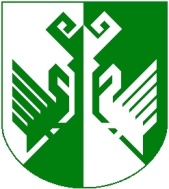 от 16 августа 2022 года № 368О внесении изменений в постановление администрации от 21 июня . № 275 «Об утверждении Порядка и условий заключения соглашений о защите и поощрении капиталовложений»В соответствии с Федеральным законом от 28.06.2022 № 226-ФЗ «О внесении изменений в Федеральный закон "О защите и поощрении капиталовложений в Российской Федерации"», администрация Сернурского муниципального района  постановляет: 1. Внести в Порядок и условия заключения соглашений о защите и поощрении капиталовложений, утвержденный постановлением администрации Сернурского муниципального района Республики Марий Эл от 21 июня . № 275 (в ред. от 22.09.2021. № 425), следующие изменения:1) в пункте 6 части 5 слова «транспортного налога,» и слова «, акцизов на автомобили легковые и мотоциклы» исключить;2) часть 5 дополнить пунктом 7.1 следующего содержания:«7.1) обязательство организации, реализующей проект, по переходу на налоговый контроль в форме налогового мониторинга в течение трех лет со дня заключения соглашения о защите и поощрении капиталовложений;»;3) дополнить частью 9.1 следующего содержания:«9.1. Срок действия соглашения о защите и поощрении капиталовложений не может превышать срок неприменения актов (решений), применяемых с учетом особенностей, установленных статьей 9 настоящего Федерального закона, или срок действия мер государственной поддержки инвестиционных проектов, предоставляемых в соответствии со статьей 15 Федерального закона № 69-ФЗ, в зависимости от того, какой срок истекает позднее. При этом организация, реализующая проект, по истечении срока действия соглашения о защите и поощрении капиталовложений не освобождается от исполнения обязательств по соглашению о защите и поощрении капиталовложений, указанных в пункте 2 части 13 статьи 11 вышеуказанного Федерального закона.».	2. Настоящее постановление вступает в силу после его обнародования.3. Контроль за исполнением настоящего постановления возложить на заместителя главы администрации по экономическому развитию территории, руководителя отдела экономики Волкову Т.М.ШЕРНУРМУНИЦИПАЛЬНЫЙ РАЙОНЫНАДМИНИСТРАЦИЙЖЕАДМИНИСТРАЦИЯ СЕРНУРСКОГО МУНИЦИПАЛЬНОГОРАЙОНАПУНЧАЛПОСТАНОВЛЕНИЕГлава администрацииСернурскогомуниципального районаА.В. Кугергин